МЕТОДИЧЕСКИЕ РЕКОМЕНДАЦИИПО ОРГАНИЗАЦИИ ВНЕАУДИТОРНОЙ САМОСТОЯТЕЛЬНОЙ РАБОТЫ СТУДЕНТОВ2017г.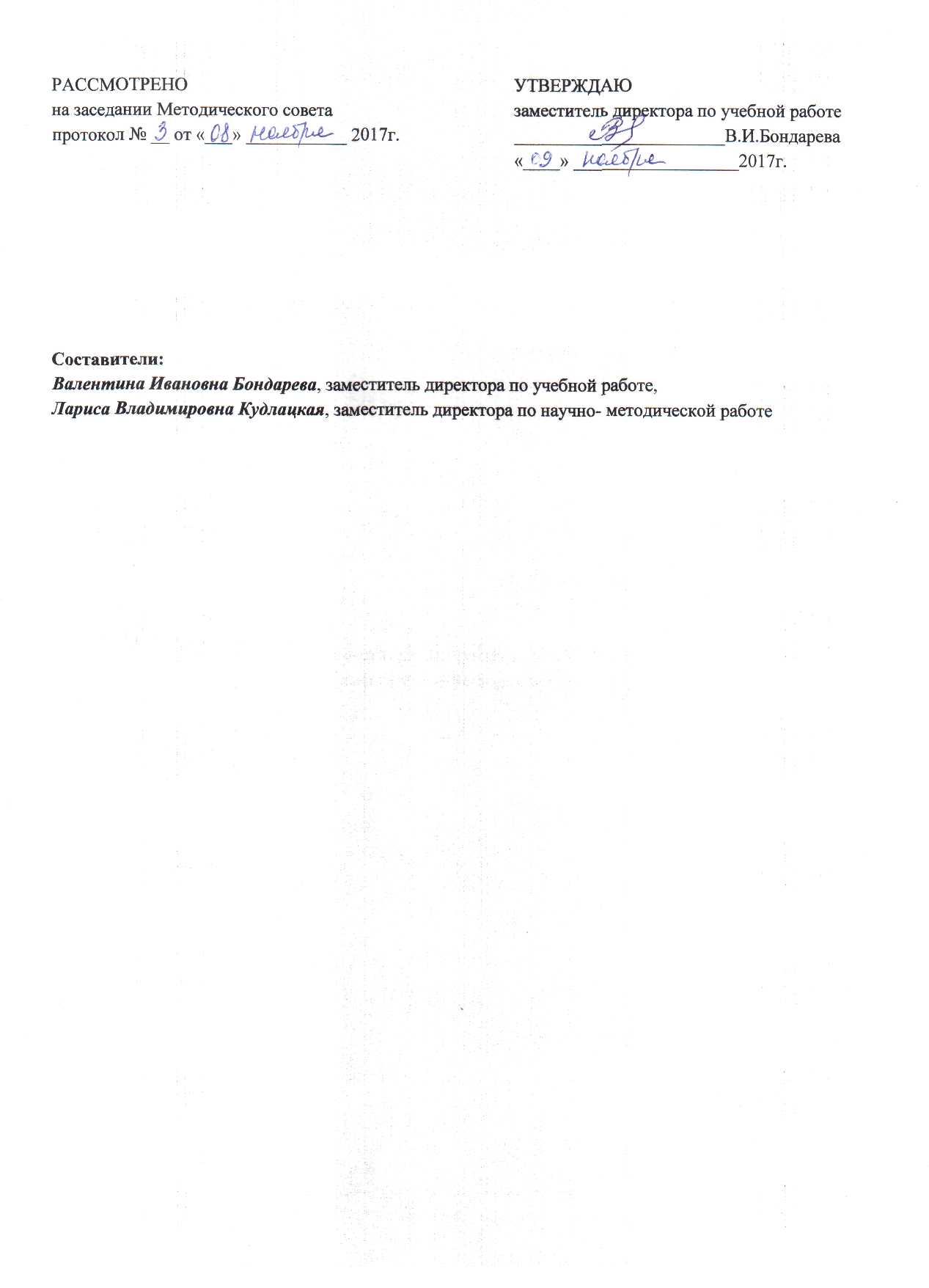 Содержание11. Пояснительная записка.В методических рекомендациях представлены назначение и виды внеаудиторной самостоятельной работы студентов, рекомендации по её планированию и организации, рекомендации по организации конкретных видов внеаудиторной самостоятельной работы. Данные рекомендации предназначены для преподавателей и студентов  Краевого государственного бюджетного профессионального образовательного учреждения «Ачинский медицинский техникум».Самостоятельная работа студентов – важное звено в подготовке будущего медицинского работника. Это первые шаги в становлении самостоятельности, без которой не может состояться квалифицированный специалист.          Самостоятельная работа студентов проводится с целью систематизации и закрепления полученных теоретических знаний и практических умений студентов.       Для внеаудиторного изучения предлагаются вопросы по темам, основной материал которых рассмотрен на аудиторных занятиях, индивидуальные задания призваны расширить кругозор студентов, углубить их знания, развить умения исследовательской деятельности, проявить элементы творчества. Современный  поток информации требует от студентов новых видов умений и навыков работы с ней, которые необходимо сформировать к началу профессиональной деятельности.Внеаудиторная самостоятельная работа является обязательной для каждого студента, а ее объем определяется учебным планом.        При организации внеаудиторной самостоятельной работы студентов решаются следующие задачи:формирование и развитие профессиональных и общих компетенций (п. 7.1 ФГОС СПО) и их элементов (знаний, умений, практического опыта) в соответствии с требованиями ФГОС СПО и запросами работодателей;формирование компетенции поиска и использования информации необходимой для эффективного выполнения профессиональных задач, профессионального и личностного роста;формирование компетенции использования информационно-коммуникационных технологий в профессиональной деятельности;развитие познавательных способностей и активности студентов, творческой инициативы, самостоятельности, ответственности и организованности;формирование самостоятельности профессионального мышления,  способности к профессиональному и личностному развитию, самообразованию и самореализации;развитие культуры межличностного общения, взаимодействия между людьми, формирования умений работы в команде, эффективного общения с коллегами, руководством, потребителями.Формы внеаудиторной самостоятельной работы:подготовка рефератов; подготовка  презентаций; написание эссе;составление конспекта;выполнение тестовых заданий;решение ситуационных задач;составление кроссвордов; подготовка  устных сообщений, докладов;составление глоссария;создание буклета;2создание памятки;составление плана;составление таблицы, схемы.Цель данных методических рекомендаций – оказать помощь студентам в организации внеаудиторной самостоятельной работы. В рекомендациях приводятся краткие характеристики различных видов заданий для самостоятельной работы, рекомендации, требования к их выполнению,  критерии оценки.2.  Методические рекомендации по оформлению реферата.	Реферат представляет собой краткое изложение в письменном виде или в форме публичного доклада содержания научного труда или трудов специалистов по избранной теме, обзор литературы определенного направления.	Его задача – обобщить достигнутое другими, самостоятельно изложить проблему на базе фактов, почерпнутых из литературы.	Процесс работы над рефератом включает в себя следующие этапы:1.Выбор тематики реферата. Тема реферата не должна быть слишком общей, глобальной, так как сравнительно небольшой объем работы не позволит раскрыть ее. При выборе темы необходимо проанализировать, насколько она освещена в имеющейся научной литературе.Выбор темы должен быть осознанным и отвечать личным познавательным интересам будущего автора. Очень важны в этом смысле консультации и обсуждение темы с преподавателем, который может  оказать помощь в правильном выборе темы и постановке задач работы.2.Изучение литературы.3.Составление плана работы. Правильно построенный план реферата служит организующим началом в работе студента, помогает систематизировать материал, обеспечивает последовательность его изложения.План обучающийся составляет самостоятельно, с учетом замысла работы.4.Процесс написания реферата. Выбрав тему, сделав выписки из литературы и составив план, можно приступать непосредственно к написанию реферата.Излагать материал в реферате рекомендуется своими словами, не допуская дословного переписывания литературных источников. Работа должна быть написана грамотным литературным языком. Сокращение слов в тексте не допускается. Исключения составляют общеизвестные сокращения и аббревиатуры. Реферат должен быть правильно и аккуратно оформлен, текст разборчивым, без стилистических и грамматических ошибок.5.Оформление и защита реферата. Оформляется реферат в соответствии с принятыми правилами и сдается на проверку преподавателю за 1-2 недели до зачетного занятия.Защита тематического реферата может проводиться на выделенном одном занятии в рамках часов учебной дисциплины или по одному реферату при изучении соответствующей темы, либо по договоренности с преподавателем.	Защита реферата студентом предусматривает• доклад по реферату не более 5-7 минут• ответы на вопросы.2.1. Общие требования.1. Заголовки глав следует располагать посередине строки без точки в конце, печатать заглавными буквами и выделять жирным шрифтом, заголовки параграфов  печатаются без точки с начала строки с абзацным отступом строчными буквами и выделяются жирным шрифтом.Промежуток между главами, параграфами и текстом выставляется в два интервала.Перенос слов в заголовках и подзаголовках, а также подчеркивание и выделение курсивом не допускается.32. В реферате все структурные части, такие как содержание, введение, основная часть с главами, заключение, список литературы, пишутся с нового листа. 3. Сноски ниже текста печатаются с одинарным межстрочным интервалом и 10 шрифтом.4. Нумерация страниц проставляется арабскими цифрами в правом нижнем углу, без точки. На страницах 1 и 2 (титульный лист и оглавление номер страницы не ставится). 5. Все таблицы, графики, диаграммы, имеющиеся в тексте, включаются в общую нумерацию. Все иллюстрации, фотографии, рисунки – не нумеруются, должны иметь названия, можно вынести их в приложения.6. Список литературы оформляется в соответствии с ГОСТ 7.1-2003 «Библиографическая запись. Библиографическое описание. Общие требования и правила составления». В библиографический список включаются только те издания, которые находят отражение в содержании работы и на них имеются сноски в тексте. Источники, раскрывающие новые факты в исследовании, не должны превышать 5 лет срока издания.2.2. Структура оформления реферата.1. В состав реферата входят:оглавление;введение; основная часть;заключение; список литературы приложения (при их наличии).2. Во «Введении» обосновывается актуальность,  формулируется цель, задачи. Общий объем введения - не более 2 страниц. Каждый из перечисленных пунктов описывается, начиная с нового абзаца, но не нумеруется и не оформляется в виде заглавия. 3. Оформление введения:  слово «ВВЕДЕНИЕ» пишется заглавными буквами и выравнивается по центру;   введение начинается на следующей странице после содержания;  введение пишется без подпунктов. 4.  В основной части сначала пишется название раздела,  параграфа,  а затем идёт доклад по теме вопроса. В конце главы обязательно нужно подвести итоги и написать соответствующие выводы. 5. В тексте  реферата должны быть ссылки  на источник информации и приложения (при их наличии). 6. В «Заключении» приводятся выводы о степени достижения цели и реализации задач, выделяются достоверные и обоснованные положения или утверждения.7. В разделе «Список литературы» приводятся все источники, использованные при написании реферата. 8. Список составляется в алфавитном порядке фамилий авторов или названий произведений (при отсутствии фамилии автора). В списке применяется общая нумерация литературных источников. 9. При оформлении исходных данных источника указываются сведения об авторах, заглавие, сведения об издании, год и место издания. 10. После перечисления литературных источников следует перечислить электронные источники информации, если они использовались.11. Раздел «Приложения» не является обязательным, не входит в общий объем работы, однако нумеруется.  В приложениях размещают вспомогательный материал, в том числе иллюстративный материал. 42.3. Критерии оценивания реферата. «Отлично» -  9-10  баллов«Хорошо» - 7-8 баллов«Удовлетворительно» -  5-6 баллов5Приложение №1КРАЕвОЕ ГОСУДАРСТВЕННОЕ БЮДЖЕТНОЕ ПРОФЕССИОНАЛЬНОЕ ОБРАЗОВАТЕЛЬНОЕ УЧРЕЖДЕНИЕ«АЧИНСКИЙ МЕДиЦИНСКИЙ ТЕХНИКУМ»(кгбпоу амт)Специальность 31.02.01. «Лечебное дело»РЕФЕРАТТема: «»                                  Выполнил(а) :                                                                  __________________________,                                                      (фамилия, имя, отчество)                                                                       студент (ка) ___ группы ___ курса                                Проверил(а):                                                                          _____________________________                                            (фамилия, имя, отчество)_____________________________                         (должность)Ачинск2017г.63. Методические рекомендации по подготовке презентаций.Мультимедийная  презентация – это электронный документ, представляющий собой набор слайдов, предназначенный для демонстрации в аудитории.Основная задача презентации – перевести Ваш доклад в визуальные образы, которые воспринимаются и запоминаются гораздо лучше, чем обычный текст.Перед началом работы необходимо определить тему Вашего доклада и написать его план  и основные тезисы.Не пишите весь текст доклада целиком на слайде. На слайдах размещают схемы, таблицы, диаграммы, графики с краткими комментариями, а  подробно об этих объектах Вы расскажете в процессе доклада.Все составляющие элементы должны соответствовать общему стилю презентации. В Рowerpoint имеется достаточное количество инструментов, чтобы сделать действительно красивую презентацию. Но не увлекайтесь. Во всем должно быть чувство меры.Иллюстрации, как и все остальное, должны вписываться в общую композицию слайда.Каждый  слайд  должен быть закончен по смыслу.Не перегружайте слайд информацией, если уж так получилось, что все, что хотели, не удается разместить на одном кадре – разделите на 2 и более кадров, но предложения и смысл должны быть законченным на каждом слайде.3.1.  Оформление слайдов.1. Соблюдайте единый стиль оформления. Избегайте стилей, которые будут отвлекать от самой презентации. Вспомогательная информация (управляющие кнопки) не должны преобладать над основной информацией (текст, рисунки).2. Для фона выбирайте более холодные тона (синий или зеленый). На одном слайде рекомендуется использовать не более трех цветов: один для фона, один для заголовков, один для текста. Для фона и текста используйте контрастные цвета.3. Используйте короткие слова и предложения. Минимизируйте количество предлогов, наречий, прилагательных. Максимальное количество текстовой информации на одном слайде – не более 10 строк.4. Заголовки должны привлекать внимание аудитории.5. Расположение информации на странице предпочтительно горизонтальное. Наиболее важная информация должна располагаться в центре экрана. Если на слайде располагается картинка, надпись должна располагаться под ней.6. Шрифты. Размер шрифта: 32–48 пункта (заголовок), 20–32 пунктов (обычный текст).Тип шрифта: для основного текста гладкий шрифт без засечек (Arial, Tahoma, Verdana), для заголовка можно использовать декоративный шрифт, если он хорошо читаем. Нельзя смешивать разные типы шрифтов в одной презентации. 7. Для выделения информации следует использовать жирный шрифт, курсив или подчеркивание. Нельзя злоупотреблять прописными буквами (они читаются хуже строчных букв).8. Для иллюстрации наиболее важных фактов следует использовать  рамки, границы, заливку, разные цвета шрифтов, штриховку, стрелки, рисунки, диаграммы, схемы.9. Объем информации. Не стоит заполнять один слайд слишком большим объемом информации: люди могут единовременно запомнить не более трех фактов, выводов, определений. Объем презентации должен составлять не менее 10, но не более 20 слайдов.10. Наибольшая эффективность достигается тогда, когда ключевые пункты отображаются по одному 7на каждом отдельном слайде.11. Для обеспечения разнообразия следует использовать разные виды слайдов: с текстом, с таблицами, с диаграммами.12. Не рекомендуется использовать в презентации анимационные эффекты (анимационные двигающиеся картинки, анимация текста и слайдов).13. Обязательным структурным элементом презентации является титульный слайд. Он должен содержать:- название работы - фамилия, имя, отчество автора.3.2. Критерии оценивания презентации.«Отлично» -  9-10  баллов«Хорошо» - 7-8 баллов«Удовлетворительно» -  5-6 баллов84.  Методические рекомендации по  написанию эссе.Эссе (с французского essai — «попытка, проба, очерк») — прозаическое сочинение небольшого объема и свободной композиции, выражающее индивидуальные впечатления и соображения по конкретному поводу или вопросу и заведомо не претендующее на исчерпывающий ответ.Эссе - это самостоятельная письменная работа на тему, предложенную преподавателем (тема может быть предложена и студентом, но согласована с педагогом). Должно содержать чёткое изложение сути поставленной проблемы, включать самостоятельно проведенный анализ проблемы, выводы, обобщающую авторскую позицию по поставленной проблеме.С точки зрения содержания эссе бывают: философскими, литературно-критическими, историческими, художественными, художественно-публицистическими.По литературной форме эссе предстают в виде рецензии, лирической миниатюры, заметки, странички из дневника, письма.Различают также эссе описательные, повествовательные, рефлексивные, критические, аналитические.4.1. Общие требования. 1.Эссе должно восприниматься как единое целое, идея должна быть ясной и понятной.2.Эссе не должно содержать ничего лишнего, должно включать только ту информацию, которая необходима для раскрытия вашей позиции, идеи.3.Эссе должно иметь грамотное композиционное построение, быть логичным, четким по структуре.4.Каждый абзац эссе должен содержать только одну основную мысль.5. Эссе должно показывать, что его автор знает и осмысленно использует теоретические понятия, термины, обобщения, мировоззренческие идеи.6. Эссе должно содержать убедительную аргументацию заявленной по проблеме позиции.7.  Тема эссе должна быть всегда конкретна. Эссе не может содержать много тем или идей (мыслей). Оно отражает только один вариант, одну мысль. И развивает ее. Это ответ на один вопрос.8. Текст эссе должен быть распечатан на компьютере на одной стороне стандартного листа в текстовом процессоре Word для Windows XP. Формат бумаги А4 (210х297).  9. При оформлении текста необходимо соблюдать следующие параметры:Поля:  верхнее – , нижнее – 2,0 см, левое 3,0 см, правое – 1,5 см.Шрифт – Times New Roman.Размер шрифта – 14.Выравнивание текста «по ширине».Абзацный отступ- 1,25 см. (пять знаков).Размер между строками – полуторный.10. Титульный лист оформляется в формате Times New Roman,  кегль (за исключением темы  реферата –  кегль) (приложение 2).4.2. Алгоритм написания эссе.1.  Изучите теоретический материал. 2.  Продумайте, в чем может заключаться актуальность заявленной темы.3.  Определите главную мысль высказывания   (о чем оно?), скажите то же самое, но своими словами.4.  Определите, какие теоретические понятия, термины помогут вам раскрыть суть тезиса и собственной позиции. 5.  Составьте тезисный план, сформулируйте возникшие у вас мысли и идеи. 6.  Напишите эссе в черновом варианте.97.  Проверьте стиль и грамотность, композиционное построение эссе, логичность и последовательность изложенного.8.  Внесите необходимые изменения и напишите окончательный вариант 4.3.  Структура эссе.1. Введение — определение основного вопроса эссе, актуальность. На этом этапе очень важно правильно сформулировать вопрос, на который Вы собираетесь найти ответ в ходе своей творческой работы. 2. Основная часть — ответ на поставленный вопрос. Один параграф содержит: тезис, доказательство, иллюстрации, вывод, являющийся частично ответом на поставленный вопрос. Доказательство — это совокупность логических приемов обоснования истинности какого-либо суждения с помощью других истинных и связанных с ним суждений.Структура любого доказательства включает: тезис, аргументы, вывод или оценочные суждения.Тезис — это суждение, которое надо доказать.Аргументы — это категории, которыми пользуются при доказательстве истинности тезиса.Вывод — это мнение, основанное на анализе фактов.Оценочные суждения — это мнения, основанные на наших убеждениях, верованиях или взглядах.3. Заключение - суммирование уже сделанных выводов и окончательный ответ на вопрос эссе. Клише, которые можно использовать при написании эссе.104.4. Критерии оценивания эссе.Максимальный балл  - «5»11Приложение №2КРАЕвОЕ ГОСУДАРСТВЕННОЕ БЮДЖЕТНОЕ ПРОФЕССИОНАЛЬНОЕ ОБРАЗОВАТЕЛЬНОЕ УЧРЕЖДЕНИЕ«АЧИНСКИЙ МЕДиЦИНСКИЙ ТЕХНИКУМ»(кгбпоу амт)Специальность 31.02.01. «Лечебное дело»ЭССЕТема: «»                                  Выполнил(а) :                                                                  __________________________,                                                      (фамилия, имя, отчество)                                                                       студент (ка) ___ группы ___ курса                                Проверил(а):                                                                          _____________________________                                            (фамилия, имя, отчество)                                                               _____________________________                         (должность)Ачинск2017г.125. Методические рекомендации по составлению конспекта.       Конспект – это краткая письменная систематическая, логически связная запись содержания статьи, книги, лекции, предназначенная  для последующего восстановления информации с различной степенью полноты.Дословная запись как письменной, так и устной речи не относится к конспектированию. Успешность конспекта зависит от умения структурирования материала. Важно не только научиться выделять основные понятия, но и намечать связи между ними.Необходимо помнить, что:1. Основа конспекта – тезис.2. Способ записи должен обеспечивать высокую скорость конспектирования.3. Нужны формы записи (разборчивость написания), ориентированные на быстрое чтение.4. Приёмы записи должны способствовать быстрому запоминанию (подчеркивание главной мысли, выделение другим цветом, схематичная запись в форме графика или таблицы).5. Конспект – это запись смысла, а не запись текста. Важной составляющей семантического свертывания при конспектировании является перефразирование, но он требует полного понимания речи. Перефразирование – это прием записи смысла, а не текста.6. Необходимо указывать библиографическое описание конспектируемого источника.7. Возможно в конспекте использование цитат, которые заключаются в кавычки, при этом рекомендуется на полях указать страницу, на которой находится изречение автора.5.1. Общие рекомендации по составлению конспекта.1.      Определите цель составления конспекта.2.      Читая изучаемый материал в первый раз, разделите его на основные смысловые части, выделите главные мысли, сформулируйте выводы.3.      Если составляете план - конспект, сформулируйте названия пунктов и определите информацию, которую следует включить в план-конспект для раскрытия пунктов плана.4.      Наиболее существенные положения изучаемого материала (тезисы) последовательно и кратко излагайте своими словами или приводите в виде цитат.5.      Включайте в конспект не только основные положения, но и обосновывающие их выводы, конкретные факты и примеры (без подробного описания).6.      Составляя конспект, записывайте отдельные слова сокращённо, выписывайте только ключевые слова, делайте ссылки на страницы конспектируемой работы, применяйте условные обозначения.7.      Чтобы форма конспекта отражала его содержание, располагайте абзацы «ступеньками», подобно пунктам и подпунктам плана, применяйте разнообразные способы подчеркивания, используйте карандаши и ручки разного цвета.8.      Отмечайте непонятные места, новые слова, имена, даты.9. При конспектировании старайтесь выразить авторскую мысль своими словами. Стремитесь к тому, чтобы один абзац авторского текста был передан при конспектировании одним, максимум двумя предложениями. 135.2. Критерии оценки  конспекта.Максимальный балл  - «5»5.3. Опорный конспект. Под опорным конспектом понимается особый вид графической наглядности, представляющий собой конспективное схематическое изображение, которое отражает основные единицы содержания учебного материала изучить материалы темы, выбрать главное и второстепенное. Средствами выражения информации в опорных конспектах являются рисунки, схемы, графики, буквы.  Пример оформления опорного конспекта.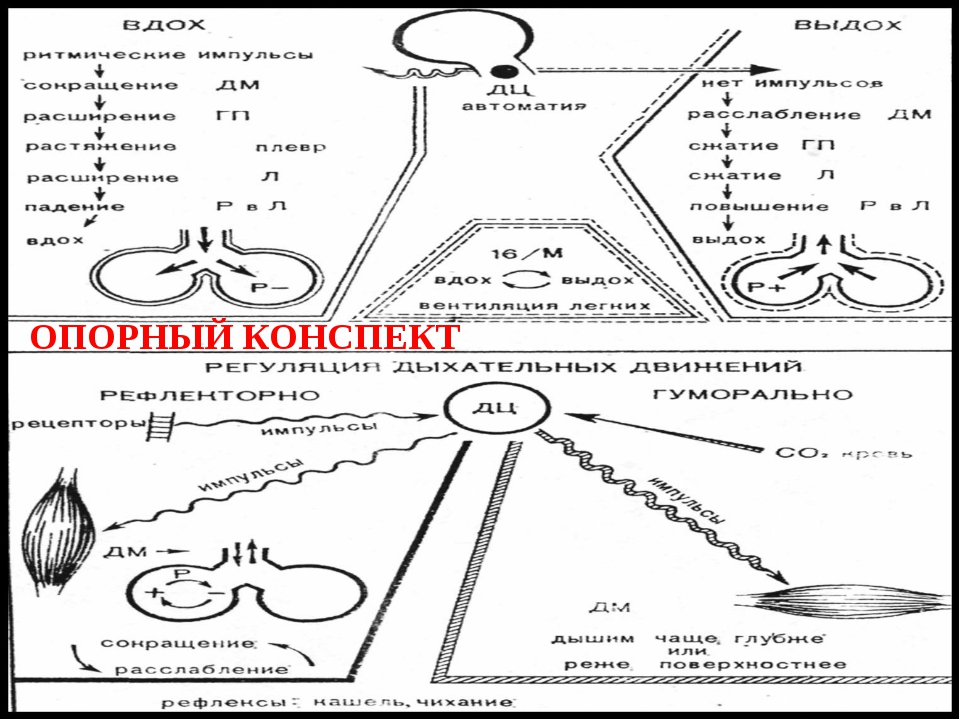 14Критерии оценки опорного конспекта.Максимальный балл  - «5»6. Методические рекомендации по составлению и выполнению тестовых заданий.6.1. Составление тестовых заданий.Составление тестов и эталонов ответов к ним – это вид самостоятельной работы по закреплению изученной информации путем её дифференциации, конкретизации, сравнения и уточнения в контрольной форме (вопроса, ответа). Существуют различные виды тестов. Прежде чем составлять свой тест, определите его вид, т.к. от этого будет зависеть техника построения теста. Виды тестовых заданий:тестовые задания закрытого типа - каждый вопрос сопровождается готовыми вариантами ответов, из которых необходимо выбрать один или несколько правильных:Варианты тестовых заданий закрытого типа:множественный выбор - необходимо выбрать один или несколько правильных ответов из приведенного списка;альтернативный выбор -  ответить «да» или «нет»;установление соответствия -  установить соответствие элементов двух списков;установление последовательности - расположить элементы списка в определенной последовательности;тестовые задания открытого типа - на каждый вопрос дописать слово, словосочетание, предложение, знак, формулу.Варианты тестовых заданий открытого типа:свободное изложение - самостоятельно сформулировать ответ; никакие ограничения на ответы в задании не накладываются;дополнение - сформулировать ответы с учетом предусмотренных в задании ограничений (например, дополнить предложение).Тестовые задания в одном тесте могут быть как одного вида, так и представлять собой комбинацию разных видов. При составлении тестов необходимо учитывать основные требования, предъявляемые к тестовым заданиям:Действенность теста – это четкая и ясная постановка вопроса в пределах освоенных знаний.Определенность теста – это означает, что, читая его, Вы хорошо понимаете, какую деятельность должны выполнить, какие знания продемонстрировать и в каком объеме. Простота теста - означает наличие в нем четкой и прямой формулировки задания на деятельность. Используйте в заданиях такие формулировки как «укажите», «перечислите», «сформулируйте» и т.п.Однозначность теста - предполагает, что правильный ответ существует только один (несколько вариантов ответа может быть в заданиях с множественным выбором).Алгоритм самостоятельной работы по составлению тестов1. Внимательно прочитайте учебный материал по изучаемой теме.152. Проведите системный анализ содержания изучаемой темы. Выделите наиболее существенные вопросы учебного материала, разбейте каждый вопрос на понятия, подлежащие усвоению.3. Составьте вопросы теста и варианты ответов к ним.Особое внимание обратите на грамотное правописание тестовых заданий, на правильное употребление профессиональной лексики.4. Создайте эталоны ответов к тесту (лист правильных ответов, ключ к тесту).В листе правильных ответов указывается номер задания и цифровое, буквенное или словесное обозначение правильного ответа.5. Оформите тест.Критерии оценки составленных тестов.Максимальный балл  - «5»6.2. Выполнение тестовых заданий.      Выполнение тестовых заданий  способствует повышению теоретической и профессиональной подготовки студентов, лучшему освоению учебного материала, углубленному рассмотрению содержания тем дисциплин и профессиональных модулей. При выполнении тестовых заданий студенты должны показать умение работать с научной литературой, анализировать нормативно-правовые источники, делать обоснованные выводы.      Каждое задание теста оценивается в  1 балл. Тест считается решенным верно  в том случае, если указаны все правильные варианты ответов.        При работе с тестами следует соблюдать определенные правила:прежде чем приступить к практическим заданиям, необходимо  разобраться в теории вопроса;придерживаться принципа последовательности при выполнении заданий, так как их очередность имеет внутреннюю логику, а сложность возрастает постепенно;не пытаться угадывать ответы или подгонять свое решение под готовый ответ.Критерии оценки тестовых заданий.167. Методические рекомендации по решению ситуационных задач.Составление и решение ситуационных задач  - это вид самостоятельной работы студента по систематизации информации в рамках постановки или решения конкретных проблем. Решение ситуационных задач  –  чуть менее сложное действие, чем их создание. И в первом, и во втором случае требуется самостоятельный мыслительный поиск самой проблемы, ее решения. Такой вид самостоятельной работы направлен на развитие мышления, творческих умений, усвоение знаний, добытых в ходе активного поиска и самостоятельного решения проблем. Следует отметить, что такие знания более прочные, они позволяют студенту видеть, ставить и разрешать как стандартные, так и не стандартные задачи, которые могут возникнуть в дальнейшем в профессиональной деятельности. Решения ситуационных задач относятся к частично-поисковому методу. Оформляются задачи и эталоны ответов к ним письменно.  7.1. Виды  ситуационных задач.1. Задачи с недостающими исходными данными, для решения которых нужно получить дополнительные сведения из анамнеза заболевания, инструментальных и лабораторных исследований и т.д. Только при этих самостоятельно полученных студентом значимых данных возможно осуществить диагностику и назначить лечение.2. Задачи с избыточными исходными данными, содержащие сведения, не представляющие необходимые основания для диагностики и лечения заболевания. Эти задачи содержат некий «информационный шум» для его последовательного исключения из мыслительной деятельности студентов по нахождению правильного ответа.3. Задачи с неопределенностью в постановке вопроса, требующие дополнительных рассуждений по идентификации причин и следствий, утверждений и обоснований, явлений и признаков на разных этапах течения заболевания.4. Задачи с противоречивыми (частично неверными) сведениями в условии, отражающими: результаты исследований по разным методикам; показатели, взятые на разных этапах течения болезни; введенные данные по смежным заболеваниям и т.п. Деятельность студентов при решении таких задач направлена на исключение противоречий, уточнение адекватных состоянию больного данных и, на их основе, нахождению правильного ответа.5. Задачи, допускающие лишь вероятностное решение, что является достаточно характерным для медицины, которая не относится в полной мере к точным наукам. В этом случае студенты воспроизводят ряд рассуждений, устанавливают логические связи, с точной ориентацией обоснования на утверждение и их взаимозависимостью.6. Задачи с ограниченным временем решения, формулирующие экстремальные медицинские ситуации, решение которых направлено на отработку быстроты постановки диагноза, совершения лечебных мероприятий.7. Задачи, требующие использования предметов с необычной для них функцией (ложка при осмотре горла, ветка при наложении шины и т.д.), решение которых помогает сформировать «врачебную смекалку» в нетипичных ситуациях.7.2. Алгоритм решения ситуационных задач.1. Изучить учебную информацию по теме.2. Провести  анализ содержания темы. 3. Выделить проблему.4. Дать характеристику условий задачи.5. Критически осмыслить варианты ответов. 6. Выбрать оптимальный вариант (подобрать известные и стандартные алгоритмы действия) или варианты разрешения проблемы (если она не стандартная). 177.3. Критерии оценки решения ситуационных задач.8. Методические рекомендации по составлению кроссвордов.Кроссворды – это гимнастика ума и испытание на эрудицию. Составление кроссвордов является прекрасным средством активизации мыслительной деятельности.Существует множество видов кроссвордов. По форме кроссворды могут быть в виде прямоугольника, квадрата, ромба, треугольника, есть круглые (циклические), фигурные, диагональные кроссворды. По расположению кроссворды могут быть симметричные, асимметричные или иметь вольное расположение слов. По содержанию выделяют  тематические, учебные, числовые, алфавитные кроссворды, кроссворды с фрагментами (рисунками), кроссворды с ключевым словом или фразой.Целью данного вида самостоятельной работы является:расширение кругозора и закрепление знаний;развитие навыков точного формулирования вопросов и адекватных ответов;формирования способности правильного использования понятийного аппарата;приобретение навыков работы с литературой.Кроссворд составляется индивидуально.8.1. Алгоритм составления кроссворда.1. Внимательно прочитайте материал учебника  и дополнительный материал по данной теме.2. Выпишите  термины по данной теме.3. Создайте графическую структуру, вопросы и ответы к ним.4. Выберите 2-3 самых длинных термина и расположите их по вертикали и горизонтали.5. Остальные термины расположите по принципу пересечения с предыдущими.6. Сформулируйте суть каждого термина профессиональным языком, четко и лаконично.7. Проверить орфографию текста, соответствие нумерации.8. Проанализировать составленный кроссворд согласно критериям оценивания. 9. Оформите кроссворд.8.2. Правила оформления кроссвордов.1. Кроссворд может быть оформлен от руки на листах формата А4 или набран на компьютере с использованием любого текстового или табличного редактора и распечатан на принтере.  182. Рисунок кроссворда должен быть четким.3. Толкования слов (определения) должны быть строго лаконичными. Не следует делать их пространными, излишне исчерпывающими, многословными, несущими избыточную информацию.4.  В определениях не должно быть однокоренных слов.5. Каждому слову в сетке кроссворда присваивается номер. При этом номера расставляются последовательно слева направо, от верхней строчки к нижней. 6. Ответы на кроссворд публикуются отдельно. Оформляются на отдельном листе.Структура оформления кроссворда.1. Титульный лист (приложение 3).2. Сетка кроссворда с заполненными словами.3. Пустая сетка кроссворда только с цифрами позиций.4. Вопросы без ответов.5. Ответы.6. Список используемой литературы.8.3. Критерии оценки кроссворда.Максимальный балл  - «5»9. Методические рекомендации по подготовке устного сообщения, доклада.Доклад – это развернутое устное выступление на заданную тему, с которым выступают на лекции, семинаре, конференции. Основная цель доклада — информирование по определенному вопросу или теме. Доклад может включать в себя рекомендации, предложения, в него могут включаться, таблицы, рисунки, фотографии. Время доклада обычно составляет 5-15 минут.Сообщение отличается от доклада меньшим объемом информации и ее характером. Сообщаемая информация может носить характер уточнения или обобщения, отражать современный взгляд на заданную тему, дополнять уже известную информацию фактическими или статистическими материалами. Сообщение может включать элементы наглядности – иллюстрации, схемы.9.1. Структура устного сообщения, доклада.Построение устного сообщения, доклада включает три части: вступление (10-15% общего времени); основную часть (60-70%);  заключение (20-25%). Во вступлении указывается тема сообщения, доклада, устанавливается логическая связь ее с другими темами или место рассматриваемой проблемы среди других проблем, дается краткий обзор источников, на материале которых раскрывается тема, сообщается основная идея, кратко перечисляются рассматриваемые вопросы, дается современная оценка предмета изложения. 19Результатом вступления должны быть заинтересованность слушателей, внимание и расположенность к презентатору и будущей теме.Основная часть должна иметь четкое логическое построение, в ней должна быть раскрыта суть темы сообщения, доклада. План развития основной части должен быть ясным. Должно быть отобрано оптимальное количество фактов и необходимых примеров.В заключении обычно подводятся итоги, формулируются выводы по теме доклада, подчеркивается значение рассмотренной проблемы и т.п. Правильно построенное заключение способствует хорошему впечатлению от выступления в целом.9.2. Оформление устного сообщения, доклада.1. Оформление материала должно иметь следующую структуру: титульный лист; текст сообщения / доклада;список использованных источников. 2. Текст сообщения, доклада должен быть распечатан на компьютере на одной стороне стандартного листа в текстовом процессоре Word для Windows XP. Формат бумаги А4 (210х297).  3. При оформлении текста необходимо соблюдать следующие параметры:Поля:  верхнее – , нижнее – 2,0 см, левое 3,0 см, правое – 1,5 см.Шрифт – Times New Roman.Размер шрифта – 14.Выравнивание текста «по ширине».Абзацный отступ- 1,25 см. (пять знаков).Размер между строками – полуторный.4. Титульный лист оформляется в формате Times New Roman,  кегль (за исключением темы  реферата –  кегль) (приложение 3).9.2. Алгоритм  подготовки  устного сообщения, доклада.1. Выберите тему из предложенной преподавателем тематики докладов и сообщений. Вы можете  самостоятельно предложить тему с учетом изучаемого материала.   2. Ознакомьтесь со списком рекомендуемой литературы. 3. Повторите лекционный материал по теме сообщения, доклада. 4. Изучите материал, касающийся темы сообщения не менее чем по двум-трем рекомендованным источникам. 5. Выделите незнакомые слова и термины. Обратитесь к словарю, чтобы найти значения незнакомых слов. 6. Составьте план сообщения, доклада. 7. Запишите основные положения сообщения или доклада в соответствии с планом, выписывая по каждому пункту несколько предложений.  8. Составьте окончательный текст сообщения, доклада. 9. Оформите материал. 10. Прочитайте текст медленно вслух, обращая особое внимание на произношение новых терминов  и стараясь запомнить информацию.  11. Восстановите последовательность изложения текста сообщения, пересказав его устно.   12. Проверьте еще раз свои знания спустя некоторое время, чтобы выяснить прочность усвоения учебного материала. 13. Подготовьте публичное выступление по материалам сообщения или доклада. Любое устное выступление должно удовлетворять трем основным критериям: критерий правильности, т.е. соответствия языковым нормам; критерий смысловой адекватности, т.е. соответствия содержания выступления реальности;критерий эффективности, т.е. соответствия достигнутых результатов поставленной цели.14. Регламент устного публичного выступления обычно составляет не более 7 минут. 15. Будьте готовы ответить на вопросы аудитории по теме Вашего сообщения, доклада.209.3. Критерии оценки устного сообщения, доклада.Максимальный балл  - «5»21Приложение №3КРАЕвОЕ ГОСУДАРСТВЕННОЕ БЮДЖЕТНОЕ ПРОФЕССИОНАЛЬНОЕ ОБРАЗОВАТЕЛЬНОЕ УЧРЕЖДЕНИЕ«АЧИНСКИЙ МЕДиЦИНСКИЙ ТЕХНИКУМ»(кгбпоу амт)Специальность 31.02.01. «Лечебное дело»Доклад/сообщение/Тема: «»                                  Выполнил(а) :                                                                  __________________________,                                                      (фамилия, имя, отчество)                                                                       студент (ка) ___ группы ___ курса                                Проверил(а):                                                                          _____________________________                                            (фамилия, имя, отчество)_____________________________                         (должность)Ачинск2017г.2210. Методические рекомендации по составлению глоссария.Составление глоссария – это вид самостоятельной работы студента, выражающийся в подборе и систематизации терминов, непонятных слов и выражений, встречающихся при изучении темы. Развивает у студентов способность выделять главные понятия темы и формулировать их. Оформляется письменно, включает название и значение терминов, слов и понятий в алфавитном порядке. Глоссарий необходим для того, что любой человек, читающий научную работу, мог без труда для себя найти объяснение сложных терминов. Глоссарий – это толковый словарь, который охватывает все узкоспециализированные термины, встречающиеся в тексте. Алгоритм составления глоссария.1. Прочитать материал источника, выбрать главные термины, непонятные слова.2. Подобрать к ним и записать основные определения или расшифровку понятий. 3. Критически осмыслить подобранные определения и попытаться их модифицировать (упростить в плане устранения избыточности и повторений). 4. Оформить работу и представить в установленный срок. Критерии оценки глоссария.Максимальный балл  - «5»11. Методические рекомендации по составлению  буклетов.Разработка информационного буклета – это вид внеаудиторной самостоятельной работы, связанный с интерпретацией, анализом и обобщением информации, полученной из первоисточников и представленной в виде творчески оформленного продукта.   Буклет  – это произведение печати, изготовленное на одном листе, и сложенное при помощи параллельных сгибов  один или несколько раз в несколько страниц-полос.Цель буклета - привлечь внимание аудитории и уложить максимум необходимой информации в минимум печатной площади.Основные виды буклетов.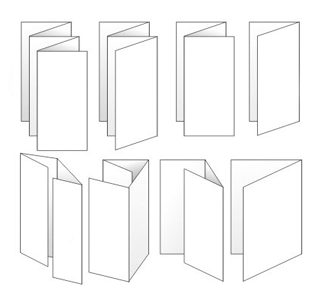 2311.1. Общие требования.Правильно составленный буклет должен включать в себя 3 основных блока: информативный материал, визуальный ряд, контактную информацию (сведения об авторе).При отборе информации для буклета помните о соответствии заданной теме и выбранной целевой аудитории, для которой предназначен буклет.Необходимо правильно определить оптимальный объем информации – ее должно быть достаточно для раскрытия темы, но не должно быть слишком много, что повлечет за собой уменьшение размера шрифта и негативно скажется на «читаемости» текста.Убедитесь в достоверности и современности выбранной информации. Если материал вызывает у Вас сомнения, а проверить его не представляется возможным, лучше не включайте такие сведения буклет. Информация должна быть изложена точно, ясно и кратко, без излишней терминологии.В качестве ключевых точек используйте броские заголовки / подзаголовки. Длинные тексты не вызывают интереса.Для оформления буклета воспользуйтесь одним из программных средств: Microsoft Word, Microsoft Publisher:программа Microsoft Publisher наиболее удобна для создания информационного буклета, так как в ней имеются шаблоны публикаций для печати, что позволяет упростить процесс их создания;если в компьютере нет данной программы, то создание буклетов возможно и в текстовом редакторе Microsoft Word. В этом случае рекомендуется в пункте меню «Параметры страницы» выбрать альбомную ориентацию листа и разбить его на три колонки («Формат» - «Колонки»), или создать таблицу с тремя колонками, для размещения в них информации.Определите цветовую схему буклета. Для фона желательно выбирать белый, серый, бежевый, розовый или бледно-желтый цвета. От использования темных цветов нужно отказаться. Темные цвета можно использовать только в исключительных случаях, они позволят подчеркнуть определенную смысловую нагрузку. Ключевые фразы следует выделить другим цветом.Визуальный ряд должен дополнять информацию, соответствовать заданной теме. При его подготовке необходимо придерживаться единого стиля оформления.Разрабатывая дизайн буклета, не перегружайте его лишними элементами, т.к. все, что отвлекает, снижает эффективность восприятия буклета, но и не старайтесь свести дизайн к минимуму, т.к. он будет неинтересным, не привлечет внимания.11.2. Алгоритм составления буклета.Изучите информацию по заданной теме.Осуществите поиск дополнительной информации.Выберите целевую аудиторию (пациент / категория пациентов; медицинский работник / категория медицинских работников), для которой Вы разрабатываете информационный буклет.Проанализируйте содержание изученной информации и разработайте для выбранной целевой аудитории буклет по заданной теме. При составлении и оформлении буклета используйте методические рекомендации.2411.3. Критерии оценивания буклета.«Отлично» -  9-10  баллов«Хорошо» - 7-8 баллов«Удовлетворительно» -  5-6 баллов12. Методические рекомендации по созданию памятки.12.1. Общие рекомендации.         Памятка — краткое нормативное, практическое или справочное пособие, содержащее самые важные сведения, которыми надо руководствоваться, выполняя какую-либо операцию или осуществляя некоторую деятельность.  1.  Памятка составляется индивидуально. 2.  Работа должна быть представлена на бумаге формата А4 в печатном  варианте.3. Форматирование текста: шрифт Times New Roman, размер шрифта 12-14, междустрочный интервал полуторный, абзацный отступ 1,25, выравнивание по ширине.4. Для перечисления используют нумерованный и маркированный список.5. Заголовки частей памятки печатают с полужирным выделением, по центру, без отступа, с точками на конце. От текста заголовок отделяют одной пропущенной строкой.6. Разрабатывая информационное сообщение, всегда опирайтесь на вопросы:чего мы хотим добиться?что люди должны понять в результате?какие действия они должны предпринять?7. Четко следуйте цели. Включайте в памятку материал, относящийся только к теме, иначе он отвлечет от основной идеи Вашего сообщения. 258. Следует помнить, что небольшой объем информации, как правило, не позволяет в тексте одной памятки затрагивать слишком много аспектов проблемы. Целесообразнее выделить лишь один из них и именно ему посвятить содержание памятки.9. Особое внимание уделяйте правильно составленному и рационально размещенному тексту. 10. Текст памятки должен быть написан живым, ясным, доступным языком. Предложения должны быть  краткими, набранными небольшими блоками; шрифт – простым, легко читаемым. 11. Нельзя набирать текст декоративным, трудноразличимым шрифтом. Иллюстрации, ключевые слова, тематические строки информационного сообщения должны быть простыми и ясными. 12. Очень важно выбрать ту цветовую гамму, на фоне которой текст будет восприниматься лучшим образом. Для облегчения восприятия материала используйте не слишком сложное оформление и эффективные цвета. Цвет может служить для выделения наиболее важной информации. 13. Прочитайте текст будущей памятки, так как грамматическая ошибка или стилистическая неточность могут вызвать недоверие к материалу.14. Иллюстрация в памятке всегда привлекает внимание. Могут использоваться эффектные сюжетные снимки, рисунок, диаграмма. Иллюстрации должны составлять примерно 30% памятки.15.  Материал памятки подбирается с расчетом на конкретную аудиторию. Внимание к той или иной информации зависит от того, насколько значимые сведения она содержит для определенной группы людей. 12.2. Структура памятки.1. Заголовок.Должен быть точным, кратким, набираться большими буквами, его цель — привлечь внимание. 2. Ведущий абзац. Интригует, стимулирует читать текст дальше.3. Средний абзац.Развивает понимание и оценку предмета, отвечает на все вопросы.4. Заключительный абзац.Дает понять, что должен сделать читатель.12.3. Алгоритм составления памятки.1.Изучите информацию по заданной теме с разных источников (сеть Internet, энциклопедии, практические пособия, учебная литература).2. Продумайте цель, которую Вы ставите, приступая к работе над памяткой.3. Внимательно изучите информацию, определите ее основную мысль.4. Разделите информацию по заданной теме на смысловые части, определите микротемы.5. Сформулируйте пункты плана, логически и последовательно связав их между собой.6. Воспринимая текстовую информацию, стремитесь четко представить себе, что является главным для автора, а что для Вас.7. Выберите для тезисов основные идеи и положения, отделив важные детали от подробностей, запишите их словами автора или собственными словами, разместив в определенной последовательности.8. Руководствуйтесь основным принципом составления тезисов — не допускайте искажения содержания.9. Составьте тезисы, а затем, используя эти материалы, оформите памятку  на листе А4.2612.4. Критерии оценивания памятки.Максимальный балл  - «5»13. Методические рекомендации по составлению плана текста.13.1. Общие рекомендации.План текста – это последовательное отображение его ключевых частей в кратких, но четких формулировках, которые полностью соответствуют основной теме и содержанию текста. Существует несколько типов плана в зависимости от цели их составления и объема исходного текста: 1. Вопросный. Составляется с помощью вопросов к каждому абзацу или блоку текста. Ответы на вопросы предусматривают полное раскрытие темы прочитанного материала, по которому составлялся план. При составлении вопросного плана желательно использовать вопросительные слова, а не словосочетания с частицей ли (например: как.., сколько.., когда.., почему… и т. д., но не есть ли…, пришел ли… и  т. п.)2. Тезисный.  Это краткая и лаконичная мысль небольшого отрывка текста, сформулированная в одном или двух предложениях. Правильно составленный тезисный план представляет собой лаконичный и последовательный сжатый текст исходного материала. В тезисном плане сочетаются выписки, цитаты, расположенные в смысловой последовательности.Также планы различают по видам: 1. Простой. Простой план состоит чаще всего из назывных предложений. Краткие заголовки основных моментов текста. 2. Сложный.Сложный план является более подробным и глубоким. Когда краткие мысли могут быть дополнены подпунктами либо больше раскрыты уточнениями. 13.2. Алгоритм составления плана.1. Внимательно и не торопясь прочитайте текст. Если встретили незнакомое слово, запишите его в черновике.2.  Во время чтения выделите карандашом основные части. Они отличаются по своему содержанию и имеют законченную мысль, сформулировав которую, вы можете её использовать для подзаголовка. 3. Прочитав текст, выделите для себя его основную тему. То, о чем и для чего написан был текст. Запишите основные моменты, которые показались вам наиболее важными. 4. Повторно прочитайте текст по выделенным ранее частям. Каждую часть озаглавьте или задайте к ней вопрос, в зависимости от того, какого типа план вы составляете. 5. Записав все пункты на черновик, следует еще раз все перепроверить, чтобы избежать ошибок. 6. План должен быть достаточно логичным по повествованию, бывает так, что при написании путается последовательность пунктов. 277.  Он должен соответствовать основной теме текста. В противном случае вы не выделили главное, возможно, отвлеклись на детали.Критерии оценивания плана.Максимальный балл  - «5»14. Методические рекомендации по составлению таблиц и схем.14.1. Общие рекомендации.Таблица — способ передачи содержания, заключающийся в организации структуры данных, в которой отдельные элементы помещены в ячейки, каждой из которых сопоставлена пара значений — номер строки и номер колонки.Таким образом, устанавливается смысловая связь между элементами, принадлежащими одному столбцу или одной строке. Таблицы являются удобной формой для отображения информации. Но таблицы выполняют лишь тогда свою цель, когда между строчками и столбцами имеется смысловая связь, то есть информацию в них можно рассортировать неким образом, например, по дате или алфавиту.Составление схем, таблиц служит не только для запоминания материала.Такая  работа  становится   средством  развития  способности  выделять  самое главное,  существенное  в  учебном  материале,  классифицировать информацию.Нужно продумать, какие из входящих в тему понятий являются основными и записать их в схеме так, чтобы они образовали основу. Далее присоединить ключевые  слова,  фразы,  определения,  которые служат опорой для памяти и логически дополняют основное общее понятие.14.2. Алгоритм составления таблицы.Определите цель составления таблицы.Читая  изучаемый  материал  в  первый  раз,  разделите  его  на  основные смысловые части, выделите главные мысли, сформулируйте выводы.Наиболее  существенные  положения  изучаемого  материала  (тезисы) последовательно  и  кратко  излагайте  своими  словами  или  приводите  в  виде цитат.Включайте   не  только  основные  положения,  но  и  обосновывающие  их выводы, конкретные факты и примеры (без подробного описания).Составляя  записи  в  таблице,  записывайте  отдельные  слова  сокращённо, выписывайте  только  ключевые  слова,  делайте  ссылки  на  страницы конспектируемой работы.При составлении таблицы надо стараться выразить авторскую мысль своими словами.  Стремитесь  к  тому,  чтобы  один  абзац  авторского  текста  был передан при конспектировании одним, максимум двумя предложениями.2814.3. Алгоритм составления схемы.Прочитайте  предложенный текст и запишите его названиеПодберите факты для составления схемы.Выделите среди них основные, обще понятия.Определите  ключевые  слова,  фразы,  помогающие  раскрыть  суть основного понятия.Сгруппируйте факты в логической последовательности.Дайте название выделенным группам.Заполните схему данными.14.4. Критерии оценивания таблиц и схем.Максимальный балл  - «5»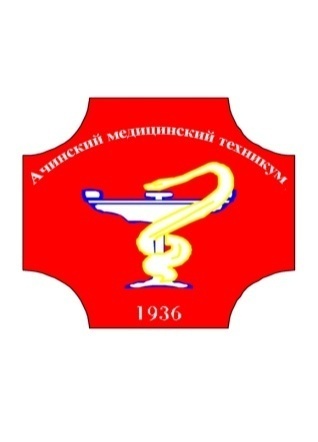 краевое государственное бюджетноепрофессиональное образовательное учреждение«Ачинский медицинский техникум»Пояснительная записка1-2Методические рекомендации по оформлению реферата2-5Методические рекомендации по подготовке презентаций6-7Методические рекомендации по написанию эссе8-11Методические рекомендации по составлению конспекта12-14Методические рекомендации по составлению и выполнению тестовых заданий14-15Методические рекомендации по решению ситуационных задач16-17Методические рекомендации по составлению кроссвордов17-18Методические рекомендации по подготовке устного сообщения, доклада18-21Методические рекомендации по составлению глоссария22Методические рекомендации по составлению буклетов22-24Методические рекомендации по созданию памятки24-26Методические рекомендации по составлению плана текста26-27Методические рекомендации по составлению таблиц и схем27-28Общие критерии – 4 баллаОбщие критерии – 4 баллаСоответствие содержания заявленной теме, отсутствие в тексте отступлений от темы 1 балл Постановка проблемы, корректное изложение смысла основных научных идей, их теоретическое обоснование и объяснение, логичность и последовательность в изложении материала 1 баллОбъём исследованной литературы, способность к работе с литературными источниками, Интернет-ресурсами, справочной и энциклопедической литературой 0,5 баллаУмение извлекать информацию, соответствующую поставленной цели 1 балл Правильность оформления: соответствие Правилам оформления реферата0,5 баллаСтруктурные критерии – 3 баллаСтруктурные критерии – 3 баллаВведение:- наличие обоснования актуальности темы;- присутствие сформулированных цели и задач работы;- наличие краткой характеристики первоисточников.0,5 балловОсновная часть:- структурирование материала по разделам, параграфам, абзацам;- наличие заголовков к частям текста и их соответствие содержанию;- проблемность и разносторонность в изложении материала;- выделение в тексте основных понятий и терминов, их толкование;- наличие примеров, иллюстрирующих теоретические положения.2 баллаЗаключение:- наличие выводов по результатам анализа, - выражение своего мнения по проблеме. 0,5 балловКритерии оценивания защиты - 3 баллаКритерии оценивания защиты - 3 баллаЗнание изложенного в реферате материала, умение грамотно и аргументировано изложить суть проблемы1 балл Умение свободно беседовать, способность понять суть задаваемых по работе вопросов и сформулировать точные ответы на них0,5 балла Наличие качественно выполненного презентационного материала или (и) раздаточного, не дублирующего основной текст защитного слова, а являющегося его иллюстративным фоном1 баллЗащита в соответствии с установленным временем (7 минут)0,5 баллаСодержание презентации - 2 баллаСодержание презентации - 2 баллаСоответствует представляемому материалу1 баллКоличество слайдов адекватно содержанию0,5 баллаОформлен титульный слайд0,5 баллаОформление текста презентации – 2 баллаОформление текста презентации – 2 баллаТекст читается хорошо (выбран нужный размер шрифта)0,5 баллаТекст на слайде представляет собой опорный конспект (не перегружен словами)1 баллОшибки и опечатки отсутствуют0,5 баллаИллюстрационный материал – 2,5 баллаИллюстрационный материал – 2,5 баллаМатериал не скучен, есть иллюстрации0,5 баллаПомогает наиболее полно раскрыть тему, не отвлекает от содержания выступления1 баллСредства визуализации (таблицы, схемы, графики) соответствуют содержанию1 баллЦветовое решение презентации – 1,5  баллаЦветовое решение презентации – 1,5  баллаВыдержан единый стиль презентации0,5 баллаЦвет презентации не отвлекает внимание от презентации0,5 баллаЦвет фона и шрифта контрастны0,5 баллаЗащита презентации – 2 баллаЗащита презентации – 2 баллаЗнание предмета и свободное владение текстом1 баллЛогика изложения, доказательность, аргументированность1 баллВступлениеЯ согласен с данным мнением...Я не разделяю подобную точку зрения...Нельзя не согласиться  с мнением ...Поражает глубина мысли великого...Удивляет нестандартный подход к проблеме...Эта фраза заставляет задуматься над...Для меня эта фраза является ключом к пониманию...Выбор данной темы продиктован следующими соображениями...Поразительный  простор  для  мысли  открывает  это  короткое высказывание...Никогда не думал, что меня заденет за живое идея о том, что...Эта емкая фраза заставляет переосмыслить...Задумываясь над этой фразой, приходишь к мнению...Я не могу присоединиться к этому утверждению...Основная частьСуществует несколько подходов к данной проблеме...С незапамятных времен бытовало мнение...Посмотрим на проблему с другой стороны...Во-первых, ... во-вторых, ... в -третьих,... Рассмотрим несколько подходов...Например,...Проиллюстрируем это положение следующим примером ...Следует отметить...Необходимо заметить...ЗаключениеИсходя из вышесказанного...Подводя итог размышлениям...Таким образом,...Подведем общий итог рассуждению... Итак,...Именно поэтому я не могу согласиться с автором высказывания...Вот почему я согласен с мнением...Резюмируя сказанное, следует отметить...Раскрытие смысла высказывания1 баллПредставление и пояснение собственной позиции обучающего1 баллХарактер и уровень приводимых суждений и аргументов2 баллаГрамотность1 баллОптимальный объем текста (не более одной трети оригинала)1 баллЛогическое построение и связность текста1 баллПолнота/ глубина изложения материала (наличие ключевых положений, мыслей)1 баллВизуализация информации как результат ее обработки (таблицы, схемы, рисунки)1 баллОформление (аккуратность, соблюдение структуры оригинала).1 баллСодержание опорного конспекта соответствует теме1 баллИнформация правильно структурирована, изложена грамотно2 баллаИнформация изложена лаконично и логически связанно1 баллОпорный конспект оформлен аккуратно, с использованием схем и сокращений1 баллСоответствие содержания тестовых заданий изучаемой теме1 баллВключение в тестовые задания наиболее важной информации1 баллРазнообразие тестовых заданий1 баллНаличие правильных эталонов ответов1 баллКачество оформления теста (аккуратность, эстетичность, оригинальность)1 балл«5»90% – 100% правильных ответов«4»80% – 89% правильных ответов«3»70% – 79% правильных ответов«2»менее 70%5 «отлично»комплексная оценка предложенной ситуации; знание теоретического материала с учетом междисциплинарных связей, правильный выбор тактики действий4 «хорошо»комплексная оценка предложенной ситуации, незначительные затруднения при ответе на теоретические вопросы, неполное раскрытие междисциплинарных связей; правильный выбор тактики действий; логическое обоснование теоретических вопросов с дополнительными комментариями педагога3 «удовлетворительно»затруднения с комплексной оценкой предложенной ситуации; неполный ответ, требующий наводящих вопросов педагога; выбор тактики действий в соответствии с ситуацией возможен при наводящих вопросах педагогаСоответствие содержания кроссворда изучаемой теме1,5 баллаГрамотность в изложении терминов, понятий изучаемой темы2 баллаСтруктура оформления кроссворда1 баллКачество оформления работы (аккуратность, эстетичность, оригинальность).0,5 баллаСоответствие представленной информации заданной теме – 1,5  баллаСоответствие представленной информации заданной теме – 1,5  баллаСоответствие представленной информации заданной теме0,5 баллаТема раскрыта полностью, представлена информация из разных источников1 баллХарактер и стиль изложения материала сообщения – 3,5 балла Характер и стиль изложения материала сообщения – 3,5 балла Материал  в сообщении излагается логично, по плану, свободное владение материалом1 баллПолные развернутые ответы на вопросы и их аргументация.1 баллналичие и качество презентационного материала1 баллПравильность оформления0,5 баллаСоответствие терминов теме1 баллМногоаспектность интерпретации терминов и конкретизация их трактовки в соответствии со спецификой изучения дисциплины или ПМ2 баллаГрамотность, отсутствие грамматических ошибок1 баллСоответствие оформления требованиям1 баллСодержание – 3 баллаСодержание – 3 баллаСодержание буклета полностью соответствует заданной теме2 баллаИнформация полностью соответствует особенностям выбранной целевой аудитории1 баллКорректность текста – 3 баллаКорректность текста – 3 баллаОтсутствие орфографических и пунктуационных ошибок1 баллКраткость, точность, законченность информации1 баллДостоверность информации, подтвержденная источниками1 баллДизайн – 4 баллаДизайн – 4 баллаРазметка буклета и его оформление логичны и отвечают эстетическим требованиям1 баллДизайн не противоречит содержанию1 баллГрафические объекты привлекательны, соответствуют содержанию, размещены корректно1 баллТекст легко читается, фон сочетается с текстом1 баллСодержание памятки соответствует изучаемому материалу1 баллИнформация полностью соответствует особенностям выбранной целевой аудитории1 баллКраткость, точность, законченность информации1 баллОтсутствие орфографических и пунктуационных ошибок1 баллТекст легко читается, фон сочетается с текстом1 баллПравильно определена тема и главная мысль текста1 баллТекст правильно разделен на смысловые части, которые озаглавлены2 баллаЧасти плана согласованы между собой1 баллГрамотность, отсутствие грамматических ошибок1 балл Таблица/схема соответствует теме задания1 баллМатериал отражен в полном объеме2 баллаФормулировки лаконичны, использованы ключевые слова1 баллГрамотность, отсутствие грамматических ошибок1 балл